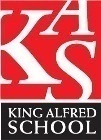 MUSIC TEACHERPERSON SPECIFICATIONEssentialThese are qualities without which the Applicant could not be appointedDesirableThese are extra qualities which can be used to choose between applicants who meet all of the essential criteriaQualificationsQTSDegree in MusicGood use of ICT for both administrative reasons and to support learningFurther relevant qualification/experience in MusicExperienceKnowledge and understanding of Music at KS3 to 4.Good classroom practitioner with evidence of setting appropriate expectations to advance learning and work within Health and Safety regulations. Teaching engaging and effective lessons that motivate, inspire and improve pupil attainmentA commitment to raising achievementA student-centred visionAbility to encourage and maintain a good standard of discipline in the classroom through well focused teaching, positive relationships and good classroom managementExperience of delivering outstanding lessonsAbility to use research evidence to inform and improve teachingAn ability to learn new technologies and develop new SOLs in relation to the changing nature of the subjectKnowledge and Skills Good understanding of a variety of learning stylesThe ability to deliver lessons which provide both access and challenge for all students and differentiate tasks appropriatelyA natural enthusiasm for the teaching of MusicAbility to plan lessons that engage and motivate studentsAbility to set clear and appropriate targets, feedback to students and make use of assessment information to promote each student’s attainment and progress.Confident about using data to raise achievementPersonal QualitiesAbility to work both independently and as a member of a teamGood personal and interpersonal skillsGood oral and written communicationAn effective teacher who has a good rapport with students of all abilitiesAbility to motivate students to realise their potential academically and personallyOrganisational skillsCommitment to maintaining the caring and supportive ethos of the schoolCommitment to the safeguarding of children and young people